Homework: 1.2 Distributive Property and Combining Like Terms		Algebra 1		KittName:__________________________________________Date:________________________Period:_____Directions: Simplify like terms.x + 3 – 5x + 7 + 4y – 4 (3a – 5b – 7)	9ab + 3b2 – 7b2 + 8ab – 12 9 (4x2 – 3) 2x + 7x2 – 9x + 21x3 + 5x 5 (2r + 6) – 12r-7 (3m – 4) + 2x (2y + 7) + y (9 + 5x)3rt + 6r + r (3t - 6)8(2z + 4) – 3(3z – 6)11.  Fill in the blank:  A negative times a negative is a ________________________.12.  Fill in the blank: A positive times a negative is a _________________________.Directions: Use the distributive property to simplify each expression.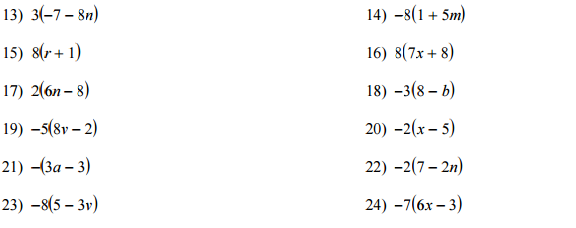 